ПОСТІЙНА КОМІСЯ З ПИТАНЬ ЗАКОННОСТІ, 
ДЕПУТАТСЬКОЇ ЕТИКИ, РЕАЛІЗАЦІЇ ДЕРЖАВНОЇ РЕГУЛЯТОРНОЇ ПОЛІТИКИ ТА МІЖНАРОДНИХ ВІДНОСИН______________№_______________Протоколзаседания постоянной комиссии по вопросам законности,депутатской этики, реализации государственнойрегуляторной политики и международных отношений28.10.2019 г.                             14:00                                            каб. 307Присутствуют члены комиссии:Балух Д.В. – председатель постоянной комиссии,Вишняков Д.А.,  Позднякова А.И., Голдаков С.В.Приглашенные:Дивочка Ю.И. – и.о. директора департамента международного сотрудничества и маркетинга,Поповская И.П. – директор юридического департамента,Микуленко В.В. – зам. Начальника юридического управления департамента коммунальной собственности, представители СМИ.Повестка дня:1. Рассмотрение проектов решений повестки дня XXXVIII сессии городского совета VII созыва.1. По вопросам  IV  блока вопросов повестки дня сессии слушали                    Микуленко В.В. с информацией  о необходимости внесения на рассмотрение сессии дополнительных  вопросов  по объектам коммунальной собственности, которые сейчас находятся на согласовании в юридическом департаменте.Выступили: Балух Д.В., Позднякова А.И., Вишняков Д.А.,                   Поповская И.П. РЕШИЛИ:Проекты решений IV  блока вопросов повестки дня сессии рассматривать по мере их поступления.2. По вопросу работы департамента  международного сотрудничества и маркетинга  слушали  Дивочку Ю.И.Выступили: Балух Д.В., Позднякова А.И., Вишняков Д.А.,                      Голдаков С.В. РЕШИЛИ:Напомнить руководству департамента о необходимости предоставить в адрес комиссии план работы департамента на текущий и следующий год и  график международных встреч и мероприятий.3. По вопросу рассмотрения жалобы начальника службы по делам детей Дамаскиной И.В. слушали Поповскую И.П., которая сообщила, что по результатам работы комиссии составлен акт. Установлены грубейшие нарушения. По мнению юрдепартамента есть основания для увольнения за нарушение присяги должностного лица местного самоуправления.Выступили: Балух Д.В., Позднякова А.И., Вишняков Д.А.,                   Голдаков С.В. РЕШИЛИ:Комиссия пришла к выводу об отсутствии в высказываниях депутата Поздняковой А.И. оскорбительных высказываний и неправдивых фактов, дискредитирующих службу по делам детей и не усматривает оснований для применения мер воздействия, предусмотренных п. 6 статьи 5 Регламента Одесского городского совета.Поручить секретарю постоянной комиссии Вишнякову Д.А. подготовить ответ на жалобу  начальника службы по делам детей Дамаскиной И.В. от 09.10.2019г.Председатель комиссии                                           Балух Д.В.Секретарь комиссии:                                               Вишняков Д.А.	   ОДЕСЬКА 	МІСЬКА РАДА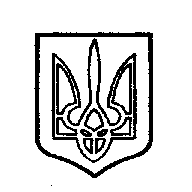 ОДЕССКИЙ ГОРОДСКОЙ СОВЕТ65004, м. Одеса, пл. Думська,165004, г. Одесса, пл. Думская,1